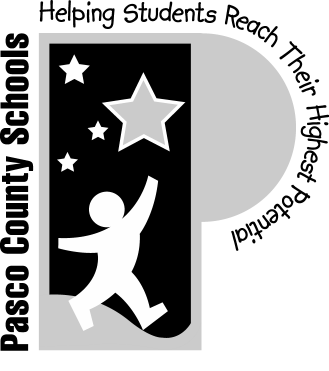 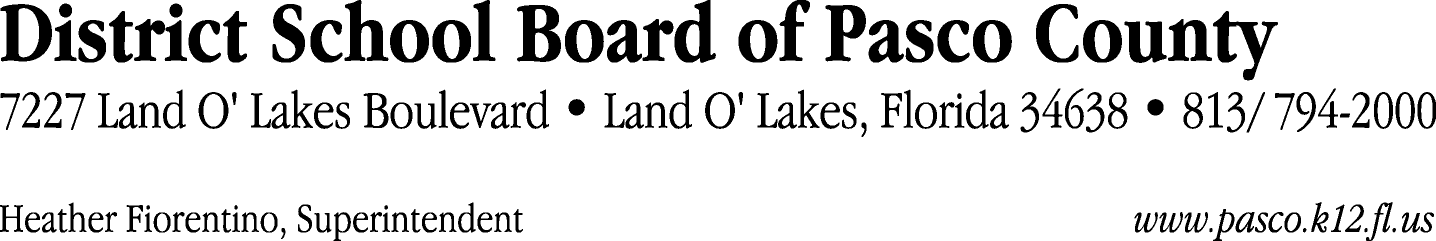 Finance Services Department813/ 794-2268	Fax:  813/ 794-2266727/ 774-2268	TDD:  813/ 794-2484352/ 524-2268	MEMORANDUMDate:	July 18, 2011To:	School Board Members	From:	Judith Zollo, Acting Director of Finance ServicesRe:	Attached Warrant List for the Week of July 19, 2011	Please review the current computerized list. These totals include computer generated, handwritten and cancelled checks.Warrant numbers 827160 through 827162	4,619,584.37Amounts disbursed in Fund 110	241,405.59Amounts disbursed in Fund 713	3,113,314.56Amounts disbursed in Fund 921	6,858.03Amounts disbursed in Fund 397	996.02Amounts disbursed in Fund 421	1,306.10Amounts disbursed in Fund 795	3,959.11Amounts disbursed in Fund 793	29,439.45Amounts disbursed in Fund 410	28,157.63Amounts disbursed in Fund 371	7,227.99Amounts disbursed in Fund 390	831,822.22Amounts disbursed in Fund 398	98,492.84Amounts disbursed in Fund 393	69,144.43Amounts disbursed in Fund 792	185,114.33Amounts disbursed in Fund 715	2,346.07Direct Deposit to Retirees:ACH  Numbers 4732 through 4892 	54,443.91Total amount disbursed	4,674,028.28Confirmation of the approval of the July 19, 2011 warrants will be requested at the August 2, 2011 School Board meeting.